ENGLISH LANGUAGE TRAINING VIRTUAL PROGRAMME WITH VIETNAM Cooperation on Enhancing English Language Training Capacity in Vietnam24th September 2020If accepted for the day’s session, these details will be forwarded to the Vietnamese institutions in advance of the programme.  Please send your completed registration form together with your company logo, your representative photo to Bui.ThuyAnh@fco.gov.uk/ Bui.ThuyAnh@fcowebmail.fco.gov.uk and Ho.Phuong@fco.gov.uk/ Ho.Phuong@fcowebmail.fco.gov.uk, DIT Vietnam and cc Mark.Henebury@trade.gov.uk, DIT ELT Specialist by 28 August 2020. Company/Institution NameRepresentativePositionEmail AddressContact DetailsContact DetailsContact DetailsContact DetailsAddress:Land Line:Mobile:Website:Brief description/USPs of your organisation’s activities plus any experience of ELT work in Vietnam or the wider region (300 words max)  Brief description/USPs of your organisation’s activities plus any experience of ELT work in Vietnam or the wider region (300 words max)  Brief description/USPs of your organisation’s activities plus any experience of ELT work in Vietnam or the wider region (300 words max)  Brief description/USPs of your organisation’s activities plus any experience of ELT work in Vietnam or the wider region (300 words max)  List the kind of ELT partner (or specific name) you are seeking in Vietnam, including whether you already have representation in the market or region.List the kind of ELT partner (or specific name) you are seeking in Vietnam, including whether you already have representation in the market or region.List the kind of ELT partner (or specific name) you are seeking in Vietnam, including whether you already have representation in the market or region.List the kind of ELT partner (or specific name) you are seeking in Vietnam, including whether you already have representation in the market or region.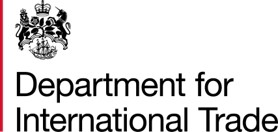 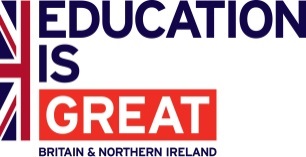 